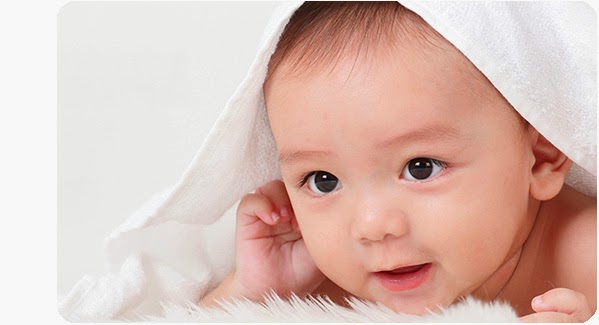 สำนักปลัดเทศบาล  เทศบาลตำบลกรูด  หมู่ที่  1  ตำบลกรูด  อำเภอกาญจนดิษฐ์   จังหวัดสุราษฎร์ธานี โทรศัพท์/โทรสาร  0- 7729-7189   เว็ปไซด์  :  www.krut.go.th                                 วันที่   30   กันยายน   พ.ศ.  2558		เทศบาลตำบลกรูด  จะดำเนินการรับลงทะเบียนหญิงที่มีกำหนดคลอดบุตร  ระหว่าง  1 ตุลาคม                  2558 –  30 กันยายน  2559  (สำหรับผู้ที่มีรายได้ต่ำกว่า  3,000  บาท ต่อคน ต่อเดือน)  เพื่อรับเงินอุดหนุนเพื่อการเลี้ยงดูเด็กแรกเกิด   ประจำปีงบประมาณ  พ.ศ. 2559   มีรายละเอียด ดังนี้โครงการเงินอุดหนุนเพื่อการเลี้ยงดูเด็กแรกเกิด  ประจำปีงบประมาณ  พ.ศ. 2559		เป็นความตั้งใจของรัฐบาลที่จะช่วยแบ่งเบาค่าใช้จ่ายในการเลี้ยงดูเด็กแรกเกิดของครอบครัวที่ยากจน  โดยจะให้เงินอุดหนุนแก่เด็กแรกเกิด  เป็นเงินจำนวน  400  บาท  ต่อคน  ต่อเดือน  เป็นเวลา  12 เดือน  		จึงขอเชิญชวนให้ผู้ที่มีคุณสมบัติดังต่อไปนี้  ลงทะเบียนเพื่อแสดงความจำนง  ขอรับเงินอุดหนุนเพื่อการเลี้ยงดูเด็กแรกเกิด  ตั้งแต่ 15 กันยายน 2558 – 31 มีนาคม 2559 ณ เทศบาลตำบลกรูดคุณสมบัติ1.  เด็กแรกเกิด 	:  	1.1   เกิดระหว่างวันที่   1   ตุลาคม   2558 - 30  กันยายน   25591.2   มีสัญชาติไทย (บิดาและมารดา หรือบิดา หรือมารดา เป็นผู้มีสัญชาติไทย)1.3   ไม่เป็นผู้ได้รับสวัสดิการหรือสิทธิประโยชน์อื่นใด   จากหน่วยงานของรัฐหรือรัฐวิสาหกิจ   ได้แก่   เงินสงเคราะห์บุตรจากกองทุนประกันสังคม   สวัสดิการข้าราชการหรือรัฐวิสาหกิจ   และไม่อยู่ในความดูแลของหน่วยงานของรัฐ   เช่น   บ้านพักเด็กและครอบครัว   สถานสงเคราะห์ของรัฐ2.  หญิงตั้งครรภ์   : 	2.1   มีกำหนดคลอดระหว่างวันที่   1   ตุลาคม   2558 –   30   กันยายน   25592.2   อยู่ในครัวเรือนยากจนและครัวเรือนที่เสี่ยงต่อความยากจนเอกสารหลักฐานประกอบการลงทะเบียน  มีดังนี้1.  แบบลงทะเบียนเพื่อขอรับสิทธิ์ ฯ  (แบบ  ดร.01)2.  แบบรับรองสถานะของครัวเรือน  (แบบ  ดร.02)   ที่ได้รับการรับรองแล้ว3.  สำเนาบัตรประจำตัวประชาชนของหญิงตั้งครรภ์   หรือบัตรอื่นที่ออกโดยหน่วยงานของรัฐ4.  สำเนาเอกสารแสดงการฝากครรภ์  หรือ  สำเนาสมุดบันทึกสุขภาพแม่และเด็ก  หน้า  15.  สำเนาสูติบัตรเด็กแรกเกิด  (ยื่นหลังคลอด)6.  สำเนาสมุดบัญชีธนาคารกรุงไทย (กรณีประสงค์รับเงินผ่านบัญชีธนาคารการรับเงิน1.  รับเงิน  ณ กรมกิจการเด็กและเยาวชน (สามารถมอบอำนาจให้ผู้อื่นรับแทนได้)2.  รับเงิน  ณ สำนักงานพัฒนาสังคมและความมั่นคงของมนุษย์จังหวัด(สามารถมอบอำนาจให้ผู้อื่นรับแทนได้)3. รับผ่านบัญชีธนาคารกรุงไทย  (นำสำเนาสมุดบัญชีธนาคารกรุงไทยที่มีหน้าแสดงหมายเลขบัญชีและชื่อผู้รับเงินมายื่น                     –  เข้าบัญชีผู้เลี้ยงดูเด็กได้)หมายเหตุ :  กรณีมอบอำนาจในการรับเงินให้นำหนังสือมอบอำนาจและสำเนาบัตรประจำตัวประชาชนของผู้มอบและผู้รับมอบ   มายื่นด้วยสอบถามข้อมูลเพิ่มเติมได้ที่  :  สำนักปลัดเทศบาลตำบลกรูด   โทร 077 - 297189